2. NEROZUMÍM, CO ZNAMENÁ …?1. Kdo to říká? Spoj repliku s obrázkem, pak repliky seřaď.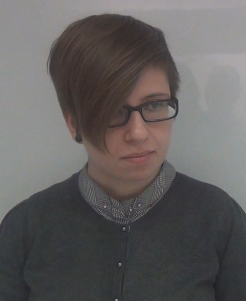 ……… Najdi si to ve slovníku.…1…  Paní učitelko, já tomu nerozumím.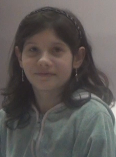 ……… Nevím, co znamená slovo býložravec.……… A čemu nerozumíš? Kde je problém?2. Fráze: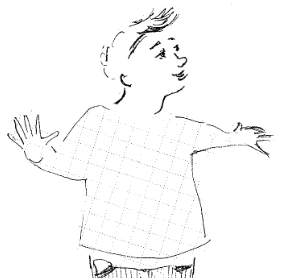 3. Sloveso NEROZUMĚT a NEVĚDĚT 	Doplň tvary slovesa NEROZUMĚT:	(Nerozumím tomu.) (Nevím to.) 	1. My tomu ………………………………………….	2. Čemu (vy) ……………………………………?	3. Petr tomu …………………………………….	4. Já tomu ……………………………………….	5. (Ty) ………………………………………… tomu?	Doplň tvary slovesa NEVĚDĚT:	1. My to ……………………………………………….	2. Co (vy) ……………………………………………?	3. Petr to …………………………………………….	4. Já to ……………………………………………….	5. (Ty) …………………………………………… to?4. Abeceda. Napiš slova ke každému písmenu abecedy.2. Nerozumím, co znamená…? – PLÁN LEKCECíl:Žák umí říct, že něčemu nerozumí.Žák umí českou abecedu, aby se dokázal zorientovat ve slovníku.Žák rozumí pojmům písmeno, hláska, souhláska (příp. měkká, tvrdá, obojetná), samohláska.Fráze:Slovní zásoba:Slovo, slovník, slovesa NEROZUMĚT, NEVĚDĚT, znamenat; slova z karet písmenDialog:Anna: 	Paní učitelko, já tomu nerozumím.Paní učitelka: 	A čemu nerozumíš? Kde je problém?Anna: 	Nevím, co znamená slovo býložravec.Paní učitelka: 	Najdi si to ve slovníku.Gramatika:přítomný čas sloves NEROZUMĚT, NEVĚDĚTPLÁN LEKCE:Legenda:HO = handout/pracovní list	cv. = cvičení		KV = klíčový vizuál/gramatická tabulka1. Práce s videem (2. Nerozumím, co znamená …? / na webu 2A):a) žáci dostanou rozstříhané dialogy (Příloha 1A/1B) a mají za úkol je složit; b) učitel pustí video; c) žáci si kontrolují a upravují složené dialogy; d) učitel položí otázky „Co paní učitelka na konci poradí/řekne?“ + „Co ještě říká paní učitelka kromě A čemu nerozumíš?“;e) podle potřeby lze pustit video ještě jednou2. Trénink frází a výslovnosti:a) učitel pustí video bez zvuku; repliky Anny dabují žáci (všichni najednou) a repliky učitelky dabuje učitel. Lze zopakovat víckrát; b) dialog si zkusí každý žák s učitelem (už bez videa) – žák říká repliky Anny, učitel repliky učitelky. Lze přidat fráze Nerozumím slovu…, Nevím, co znamená…, Nerozumím, co znamená… příp. další variace.c) učitel sebere rozstříhané dialogy3. Práce s HO:cv. 1 Kdo to říká? Žáci přiřadí repliky k obrázkům. Vedle frází napíše čísla podle toho, jak jdou fráze za sebou.cv. 2 Fráze: Společně natrénujeme výslovnost jednotlivých frází.cv. 3 Sloveso NEROZUMĚT a NEVĚDĚT: Žáci se seznámí s tvary sloves NEROZUMĚT a NEVĚDĚT (KV), vyplní cvičení. Učitel je upozorní na použití zájmena to/tomu.4. Práce se slovníkem: Učitel přinese slovník nebo několik slovníků, kde si budou žáci moct najít slovo býložravec. Tato aktivita slouží jako dokončení tématu z videa a též jako motivace pro výuku abecedy.5. Abeceda – z následujících aktivit si může učitel vybrat jakékoli množství podle toho, jak moc se chce procvičování abecedy věnovat.Žáci ve skupině skládají kartičky s písmeny podle abecedy (Příloha 2);Žáci tvoří z kartiček s písmeny skupiny – souhlásky (tvrdé, měkké, obojetné), samohlásky; může se odehrávat na lavici nebo učitel pro jednotlivé skupiny hlásek určí různá místa ve třídě a žáci tam jednotlivá písmena nosí;Žáci se řadí podle abecedy podle svých jmen;Každý žák si vezme jednu nebo více věcí z místnosti a společně vytvářejí z předmětů řadu podle abecedy;Soutěž: žáci se rozdělí na dva týmy, postaví se do dvou zástupů před tabulí a jejich úkol je zapsat na tabuli abecedu tak, že každý z týmu napíše jedno písmeno. Kdo napíše písmeno, zařadí se na konec zástupu (fronty), píše vždy ten, na kom je řada (je první ve frontě/zástupu), ostatní z týmu mu radí, ale nepíšou. Hodnotí se rychlost i správnost – učitel může radit, že je potřeba něco opravit, ale v průběhu soutěže sám neopravuje.6. Aktivita Nerozumím: Učitel dá na lavici slova z karet písmen (Příloha 3) a u sebe má vytisknuté „Karty písmen“:http://www.inkluzivniskola.cz/sites/default/files/uploaded/karty_pismen_0.pdf.Žáci si vyberou z lavice slovo, kterému nerozumí, a přijdou za učitelem a vedou dialog jako na videu:žák: 	Paní učitelko, já tomu nerozumím.učitel: 	A čemu nerozumíš?žák: 	Nevím, co znamená slovo …. / Nerozumím slovu ….učitel: 	Najdi si to tady / na kartě / ve slovníku.	(ukáže na karty písmen, které tady zastupují slovník)Žák si najde kartu, zapíše si slovo a může si jít hledat další slovo, kterému nerozumí…Ze situace vyplynou i fráze – Já to nevidím. Nemůžu to najít. / Já to nemůžu najít. Můžete mi to ukázat?7. Práce s HO: cv. 4 Abeceda: Žáci si již v průběhu aktivity 6 zapisují slova do tabulky v HO a jejich další úkol je ke každému písmenu si doplnit slovo, které tím písmenem začíná, popř. jej obsahuje. Můžeme žáky nabádat, aby si vedle slov psali překlad mateřským jazykem. Cíl: obohacení slovní zásoby, vyhledávání ve slovníkových kartách písmen, trénink psaní, učitel také získává přehled o individuální slovní zásobě jednotlivých žáků.8. Závěr: Každý žák řekne tři nová slova, která si zapamatoval.Zdroje:Ilustrace Vendula Matějkováhttp://www.inkluzivniskola.cz/sites/default/files/uploaded/karty_pismen_0.pdfPříloha 1A: DIALOG K ROZSTŘÍHÁNÍ – repliky Žáci skládají před tím, než uvidí video. Po zhlédnutí upraví/zkontrolují. Odpoví na otázku „Co paní učitelka na konci poradí/řekne?“ + „Co ještě říká paní učitelka kromě A čemu nerozumíš?“Lze skládat i po zhlédnutí videa.Příloha 1B: DIALOG K ROZSTŘÍHÁNÍ – slova Žáci skládají před tím, než uvidí video. Po zhlédnutí upraví/zkontrolují. Odpoví na otázku „Co paní učitelka na konci poradí/řekne?“ + „Co ještě říká paní učitelka kromě A čemu nerozumíš?“Lze skládat i po zhlédnutí videa.Příloha 2:Příloha 3: SLOVA Z „KARET PÍSMEN“Učitel dá na lavici slova z karet písmen a u sebe má vytisknuté „Karty písmen“: http://www.inkluzivniskola.cz/sites/default/files/uploaded/karty_pismen_0.pdfŽáci si vyberou z lavice slovo, kterému nerozumí, a přijdou za učitelem a vedou dialog jako na videu:žák: 	Paní učitelko, já tomu nerozumím.učitel: 	A čemu nerozumíš?žák: 	Nevím, co znamená slovo …. / Nerozumím slovu ….učitel: 	Najdi si to tady / na kartě / ve slovníku.	(ukáže na karty písmen, které tady zastupují slovník)Žák si najde kartu, zapíše si slovo a může si jít hledat další slovo, kterému nerozumí…Ze situace vyplynou i fráze – Já to nevidím. Nemůžu to najít. / Já to nemůžu najít. Můžete mi to ukázat?A, aautobusB, bC, cČ, čD, dĎ, ďE, eF, fG, gH, hCh, chI, iJ, jK, kL, lM, mN, nO, oP, pQ, qR, rŘ, řS, sŠ, šT, tŤ, ťU, uV, vW, wX, xY, yZ, zŽ, žŽák aktivně používá:Žák porozumí:Já tomu nerozumím.Nerozumím, co znamená …Nevím, co znamená …Nerozumím slovu …Nemůžu to najít.Čemu nerozumíš?Kde je problém?V čem je problém?Najdi si to ve slovníku/tady.Paní učitelko, já tomu nerozumím.A čemu nerozumíš? Kde je problém?Nevím, co znamená slovo býložravec.Paní učitelko, já tomu nerozumím.A čemu nerozumíš? Kde je problém?Nevím, co znamená slovo býložravec.Paní učitelko, já tomu nerozumím.A čemu nerozumíš? Kde je problém?Nevím, co znamená slovo býložravec.Paní učitelko, já tomu nerozumím.A čemu nerozumíš? Kde je problém?Nevím, co znamená slovo býložravec.Paní učitelko, já tomu nerozumím.A čemu nerozumíš? Kde je problém?Nevím, co znamená slovo býložravec.Paní učitelkojátomunerozumím.A čemunerozumíš?Nevímcoznamenáslovobýložravec.Paní učitelkojátomunerozumím.A čemunerozumíš?Nevímcoznamenáslovobýložravec.Paní učitelkojátomunerozumím.A čemunerozumíš?Nevímcoznamenáslovobýložravec.Paní učitelkojátomunerozumím.A čemunerozumíš?Nevímcoznamenáslovobýložravec.ABCČDĎEFGHCHIJKLMNŇOPQRŘSŠTŤUVWXYZŽBAGRLISTYCOPYMOUCHAKLADIVONOSOROŽECERBOTAZNÍKFÉNŘETĚZGALOŠESTROMHŘEBENTEPLOMĚRCHALOUPKAUMYVADLOJEHNĚVELBLOUDKOŠTĚXYLOFON